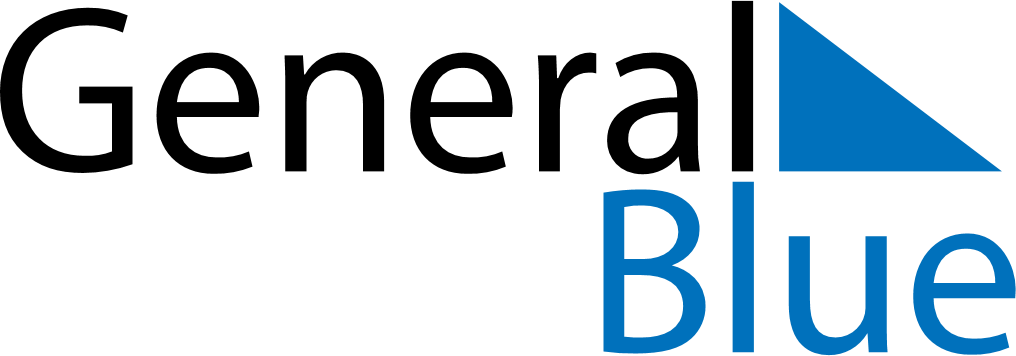 Madagascar 2019 HolidaysMadagascar 2019 HolidaysDATENAME OF HOLIDAYJanuary 1, 2019TuesdayNew Year’s DayMarch 8, 2019FridayInternational Women’s DayMarch 29, 2019FridayMartyrs’ DayApril 21, 2019SundayEaster SundayApril 22, 2019MondayEaster MondayMay 1, 2019WednesdayLabour DayMay 25, 2019SaturdayAfrica DayMay 30, 2019ThursdayAscension DayJune 4, 2019TuesdayEnd of Ramadan (Eid al-Fitr)June 10, 2019MondayWhit MondayJune 26, 2019WednesdayIndependence DayAugust 11, 2019SundayFeast of the Sacrifice (Eid al-Adha)August 15, 2019ThursdayAssumptionNovember 1, 2019FridayAll Saints’ DayDecember 25, 2019WednesdayChristmas Day